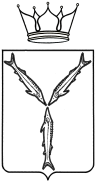 МИНИСТЕРСТВО ТРАНСПОРТА И ДОРОЖНОГО ХОЗЯЙСТВАСАРАТОВСКОЙ ОБЛАСТИП Р И К А Зот _______________ № _______________г. СаратовПРОЕКТО внесении изменений в приказ                                                          министерства транспорта и дорожного хозяйства Саратовской области от 12 ноября 2019 года №01-01-12/290В соответствии с Положением, утвержденным постановлением Правительства Саратовской области от 22 апреля 2014 года №246-П «Вопросы министерства транспорта и дорожного хозяйства Саратовской области», ПРИКАЗЫВАЮ:1. Внести в приказ министерства транспорта и дорожного хозяйства Саратовской области от 12 ноября 2019 года № 01-01-12/290 «Об утверждении административного регламента исполнения министерством транспорта и дорожного хозяйства Саратовской области государственной функции по осуществлению регионального государственного контроля за применением установленных тарифов на перемещение и хранение задержанных транспортных средств, в том числе маломерных судов на территории Саратовской области» следующие изменения:в приложении:в разделе III:в части в) пункта 3.5.1 слова «органы прокуратуры» заменить словами «прокуратуру Саратовской области»;в части д) пункта 3.6.1 слова «органы прокуратуры» заменить словами «прокуратуру Саратовской области»;в части в) пункта 3.7.1 слова «органы прокуратуры» заменить словами «прокуратуру Саратовской области»;в пункте 3.7.2 слова «орган прокуратуры» заменить словами «прокуратуру Саратовской области»;в пункте 3.7.3. слова «в орган прокуратуры по месту осуществления деятельности юридического лица, индивидуального предпринимателя» заменить словами «прокуратуру Саратовской области»;в пункте 3.7.4 слова «органы прокуратуры» заменить словами «прокуратуру Саратовской области»;в пункте 3.7.5 слово «прокуратуры» заменить словами «прокуратуры Саратовской области»;в пункте 3.7.9 слова «органами прокуратуры» заменить словами «прокуратурой Саратовской области»;в пункте 3.7.11 слова «орган прокуратуры» заменить словами «прокуратуру Саратовской области».3. Отделу регионального государственного контроля в сфере перевозок пассажиров и багажа легковым такси и административной практики разместить приказ на официальном сайте министерства транспорта и дорожного хозяйства области, а также копию приказа направить в министерство информации и печати области для официального   опубликования.4. Юридическому отделу обеспечить направление копии настоящего приказа в Управление министерства юстиции Российской Федерации по Саратовской области в семидневный срок после дня первого официального опубликования, в прокуратуру Саратовской области - в течение трех рабочих дней со дня подписания.  5. Министерству информации и печати Саратовской области опубликовать настоящий приказ.6. Контроль за исполнением настоящего приказа оставляю за собой.7. Настоящий приказ вступает в силу с момента его официального опубликования.Министр                                                                                                 А.В. Петаев                                              Пояснительная запискак проекту приказа «О внесении изменений в приказ                                                          министерства транспорта и дорожного хозяйства Саратовской областиот 12 ноября 2019 года №01-01-12/290»Проект приказа «О внесении изменений в приказ                                                          министерства транспорта и дорожного хозяйства Саратовской области от 12 ноября 2019 года №01-01-12/290» разработан в целях приведения в соответствие с действующим законодательством. Министр                                                                                           А.В. Петаев 